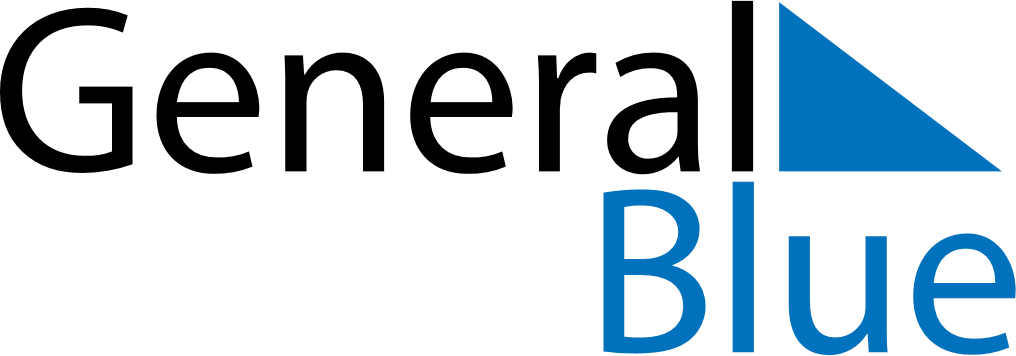 September 2021September 2021September 2021AustraliaAustraliaSundayMondayTuesdayWednesdayThursdayFridaySaturday1234567891011Father’s Day12131415161718192021222324252627282930